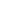 COMUNICACIÓN DE LA CIENCIA 2021FORMULARIO A – MODALIDAD A: “NUEVOS PROYECTOS”DESCRIPCIÓN DEL PROYECTOTodos los campos del formulario son de llenado obligatorioNombre de las Organizaciones Vinculantes  (OV) Representante de las OV ante la Subsecretaría de Proyectos Científicos y TecnológicosApellido y Nombres:     Cargo:     Dirección:     Código Postal:      Teléfono/Fax:     E-mail:      							Firma:………………………………………………Institución beneficiariaRazón social:     CUIT:     							Dirección:      Localidad:     						Región provincial:       (Para conocer las regiones provinciales, ingresar AQUÍ)Código postal:      E-mail:	     Teléfono fijo/ móvil/ fax:     							Responsable de la institución:      	Firma del responsable de la institución:……………………………….	Director del Proyecto (Adjuntar, en hoja aparte, Curriculum Vitae (CV) firmado en  todas sus páginas por el titular. Máximo 10.000 caracteres con espacios)Apellido y Nombres:     Institución a la que pertenece:     Cargo:      CUIL/CUIT:      Teléfono fijo/móvil/fax:     E-mail:      Título del proyecto. Máximo 200 caracteres con espacios.Resumen descriptivo. Máximo 1500 caracteres con espacios.Resumen publicable (La información aquí consignada podrá ser publicada por el  MinPCyT). Máximo 1500 caracteres con espacios.Área disciplinar del proyecto Palabras clave. (Palabras que permitan caracterizar el proyecto para su búsqueda en bases de datos. Máximo 150 caracteres con espacios.Diagnóstico comunicacional (problema u oportunidad) que da origen al proyecto. Máximo 2000 caracteres con espacios.Objetivos del proyecto. Máximo 1500 caracteres con espacios.Descripción de los contenidos técnicos-científicos que dan sustento al plan de comunicación que se pretende desarrollar Máximo 3000 caracteres con espacios.Descripción de los destinatarios (personas e instituciones) de las actividades de comunicación previstas en el proyecto. Máximo 2500 caracteres con espacios.Detallar el plan de comunicación, difusión y circulación del proyecto (cómo se alcanzará al público específico de la propuesta). Máximo 2500 caracteres con espacios.Resultados e impacto esperados del proyecto. Máximo 1500 caracteres con espacios.Presupuesto (Completar Formulario B – Presupuesto)Plan de trabajo y cronograma de actividades (Completar Formulario C – Plan de Trabajo)Equipo de Trabajo (Completar DECLARACIÓN JURADA - Equipo de trabajo institución beneficiaria. Ver en página 4).Indique si el proyecto cuenta con financiación por parte de otro organismo de promoción de ciencia y tecnología.Título del proyecto:     Institución que lo financia:     Monto otorgado:     Período de duración del proyecto financiado:     Monto solicitado a la SubSecretaría de Proyectos Científicos y Tecnológicos:	     	Duración del proyecto (en meses):	     NormativasSe declara conocer y aceptar las Bases y Condiciones de la Convocatoria.Se manifiesta cumplir con toda la normativa ambiental de orden nacional, provincial y municipal/ comunal y se compromete a comunicar de manera inmediata a la SubPCyT cualquier situación que pudiera surgir referido a evento/s que constituyan un riesgo ambiental, sean derivados o no de la ejecución del proyecto objeto de la presente convocatoria.Asimismo, se manifiesta cumplir con toda la normativa laboral y de higiene y seguridad, sea ésta de orden nacional, provincial y/o municipal, por actividades referidas o no a la ejecución del presente proyecto.Además, deberán demostrar la capacidad de adaptar la propuesta al contexto de distanciamiento social preventivo y obligatorio (DISPO) y/o aislamiento social preventivo y obligatorio (ASPO) en coyuntura de COVID-19.Para el caso de ser seleccionado y beneficiado por la convocatoria, me comprometo a utilizar e invertir los fondos recibidos en las actividades para la concreción del proyecto descrito en la presente.Acepto que la Subsecretaría de Proyectos Científicos y Tecnológicos se reserva el derecho de auditar, fiscalizar y controlar a través de los mecanismos que crea conveniente; que los fondos financiados sean invertidos en el desarrollo del proyecto presentado.Las personas pertenecientes a la Institución Beneficiaria, y a las Organizaciones Vinculantes que intervengan en el proyecto estarán sujetas a lo dispuesto por los artículos 67 y subsiguientes y concordantes del decreto número 174/15 de la administración pública provincial.La presente solicitud reviste carácter de declaración jurada.	................................................		...........................................................		Lugar y fecha		    Firma y aclaración DIRECTOR del Proyecto